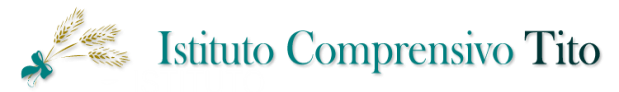 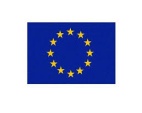 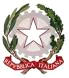 ISTITUTO COMPRENSIVO STATALEdi Scuola dell’Infanzia, Primaria e Secondaria di I grado Via San Vito, 287        85050    TITOsito web: www.ictito.it	 e-mail: pzic86300a@istruzione.it 	 Pec: pzic86300a@pec.istruzione.it            C.F.:96032810762          Codice Meccanografico: PZIC86300A          C.U.F.: UFJGDE         tel./fax 0971.794006__________________________________________________________________________________________OGGETTO : Modello di documentazione rilasciato ai sensi del Decreto del 14 aprile 2016, n. 111 del Ministero dei                              Beni e delle Attività Culturali e del Turismo - Regolamento recante modifiche al Decreto 11 dicembre                              1997, n.507, concernente le norme per l’istituzione del biglietto di ingresso ai monumenti, musei,                              gallerie, scavi, parchi e giardini monumentali (G.U. n. 145 del 23.6.2016)Il/la docente ……………………………………………………………, nat_ il …………………………… a ………………………………………………………………………………………………………………. è insegnante con contratto a tempoindeterminatodeterminato dal …………………………………... al  ..………………………………………………       presso questa Istituzione scolastica.Il/la docente……………………………………………………………………………………………………….Insegnante di………………………………………………………………………(indicare la/le disciplina/e) ha diritto, secondo le disposizioni sopra indicate, all’accesso gratuito ai musei e ai siti di interesse archeologico, storico e culturale dello Stato.              IL DIRIGENTE SCOLASTICOProf. IZZI Pietro Carmine